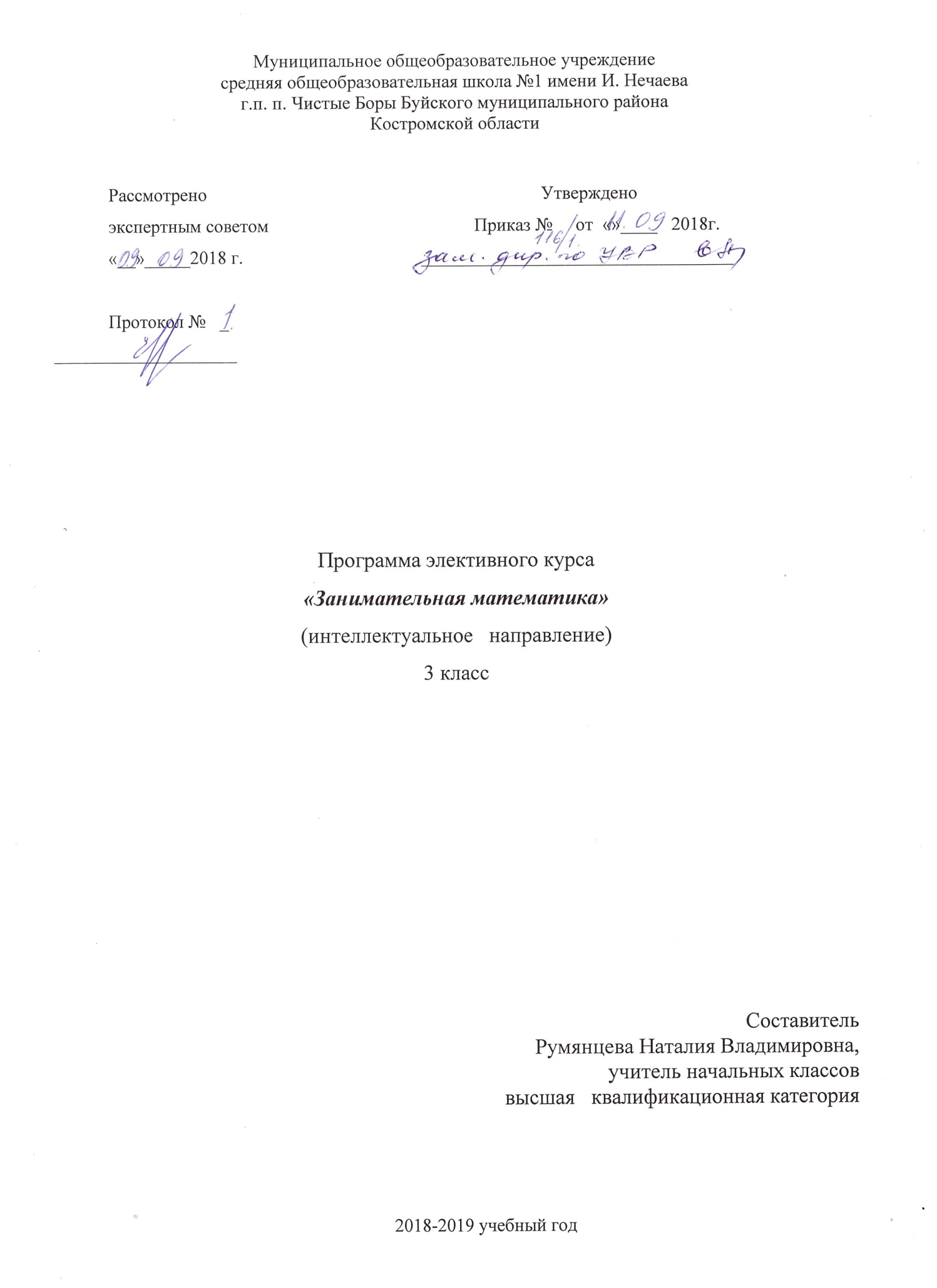 ПОЯСНИТЕЛЬНАЯ ЗАПИСКА     Программа курса внеурочной деятельности по данному направлению  составлена на основеЗакон Российской Федерации «Об образовании» в редакции Ф3 от 29.12.2012 «273-Ф3»;Федерального    государственного образовательного стандарта начального общего образования (приказ Министерства образования и науки РФ  № 373 от 6 октября 2009 г.) Основной образовательной программы начального общего образованияСанитарно-эпидемиологические правила и нормативы СанПиН 2.4.2.2821-10 «Санитарно-эпидемиологические требования к условиям и организации обучения в общеобразовательных учреждениях», утверждёнными Постановлением Главного государственного санитарного врача Российской Федерации от 29.12.2010 № 189;Обоснование  ведения данного курса в школеЗанятия курса  способствуют развитию интеллектуальных способностей учащихся, самостоятельной индивидуальной и коллективной практической деятельности учащихся. В основе занятий предлагаются обучающимся математические упражнения познавательной направленности. Данная программа построена так, что большую часть материала учащиеся не просто активно запоминают, а фактически сами же и открывают: разгадывают, расшифровывают, составляют. При этом идёт развитие основных интеллектуальных качеств: умения анализировать, синтезировать, обобщать, конкретизировать, абстрагировать, переносить, а также развиваются все виды памяти, внимания, воображение, речь, расширяется словарный запас.Актуальность программы определена тем, что младшие школьники должны иметь мотивацию к обучению математики, стремиться развивать свои интеллектуальные возможности.Не менее важным фактором реализации данной программы является и стремление развить у учащихся умений самостоятельно работать, думать, решать творческие задачи, а также совершенствовать навыки аргументации собственной позиции по определенному вопросу.Данный курс создаёт условия для развития у детей познавательных интересов, формирует стремление ребёнка к размышлению и поиску, вызывает у него чувство уверенности в своих силах, в возможностях своего интеллекта. Во время занятий по предлагаемому курсу происходит становление у детей развитых форм самосознания и самоконтроля, у них исчезает боязнь ошибочных шагов, снижается тревожность и необъяснимое беспокойство. В результате этих занятий ребята достигают значительных успехов в своём развитии.Цель развитие у детей общих умственных и математических способностейЗадачи:расширять кругозор учащихся в различных областях элементарной математики;расширять математические знания в области многозначных чисел;содействовать умелому использованию символики;научить применять математическую терминологию;развивать умения отвлекаться от всех качественных сторон и явлений, сосредоточивая внимание на количественных сторонах;научить делать доступные выводы и обобщения, обосновывать собственные мысли.Срок реализации  программы   Материал предполагает учебную нагрузку 1 час в неделю в течение года (34 занятия).Принципы отбора материала:системность;дифференциация;дополнительная мотивация через игру.Методы  и формы обучения:Взаимодействие, поощрение, наблюдение, коллективная работа, работа в группах и в парах, игра;решение занимательных задач;участие в математических олимпиадах;знакомство с научно-популярной литературой, связанной с математикой;самостоятельная работа;творческие работыМетоды, в основе которых лежит способ организации занятия:словесный (устное изложение, беседа, рассказ и т.д.)наглядный (показ видео и мультимедийных материалов, иллюстраций, наблюдение,практический Методы, в основе которых лежит уровень деятельности детей:объяснительно-иллюстративный – дети воспринимают и усваивают готовую информациюрепродуктивный – учащиеся воспроизводят полученные знания и освоенные способы деятельностичастично-поисковый – участие детей в коллективном поиске, решение поставленной задачи совместно с педагогомисследовательский – самостоятельная работа учащихсяМетоды, в основе которых лежит форма организации деятельности учащихся на занятиях:фронтальный – одновременная работа со всеми учащимисяиндивидуально-фронтальный – чередование индивидуальных и фронтальных форм работыиндивидуальный – индивидуальное выполнение заданий, решение проблем.        Ожидаемые результатыУчащиеся  должны  научиться:В результате изучения курса младшие школьники получат представления:социальных знаний о ситуации межличностного взаимодействия, её структуре, пространстве взаимодействия;Обучающиеся научатся:Способности принимать и сохранять цели и задачи учебной деятельности, находить средства и способы её осуществления.Овладению способами выполнения заданий творческого и поискового характера.Использованию  речевых средств и средств информационных и коммуникационных технологий для решения коммуникативных и познавательных задач.Обучающиеся получат возможность научиться: Умению планировать, контролировать и оценивать учебные действия в соответствии с поставленной задачей и условиями её выполнения, распределять наиболее эффективные способы достижения результата.Способности использовать знаково-символические средства представления информации для создания моделей изучаемых объектов и процессов, схем решения учебно-познавательных и практических задач.Инструментарии для оценивания  результатов:  -практические и творческие работы ( по завершению темы)- математическая олимпиада (в течение учебного года)Содержание курсаСодержание курса ориентировано на овладение универсальными учебными действиями (личностными, регулятивными, познавательными и коммуникативными) и предметными результатами, обеспечивающими интеллектуальное развитие ребенка, которое включает в себя накопленные знания по предмету и развитую способность к самостоятельному поиску и усвоению новых знаний, новых способов действий, что составляет основу умения учиться.Числа от 1 до 1000Чётные и нечётные числа. Составление числовых выражений с заданным числовым значением. Классификация чисел, числовых выражений по заданным условиям. Сравнение числовых и буквенных выражений. Устное и письменное сложение и вычитание в пределах 1000. Уравнение и решение уравнения (на основе знания компонентов и результата арифметических действий). Ознакомление с умножением и делением, взаимосвязь арифметических действий, нахождение неизвестного компонента, нахождение значения числового выражения. Арифметические игры, фокусы, головоломки, лабиринты, цепочки, ребусы, кроссворды, задания «Расшифруй», «Магические квадраты», «Занимательные рамки».Логические задачи (Логика и смекалка)Текстовые задачи (структура, планирование хода решения задачи, текстовые задачи, решение задач разными способами). Задачи повышенного уровня сложности: на применение знаний в изменённых условиях, на сравнение, комбинаторные задачи, сюжетные логические задачи, старинные задачи, задачи на внимание, задачи-шутки, кроссворды.Задания геометрического содержания.Пространственные и геометрические представления (точка, прямая и кривая линия, отрезок, луч, угол, ломаная, многоугольник, окружность, виды треугольников). Вычерчивание геометрических фигур. Деление фигур на заданные части и составление фигур из заданных частей. Преобразование фигур по заданным условиям. Вычисление периметра и площади различных фигур. Взаимное расположение кругов на плоскости.  Составление фигур из счётных палочек, преобразование составленных фигур. Головоломки с палочками одинаковой длины, из которых составлены геометрические фигуры. Построения с помощью циркуля и линейки (прямого угла, середины отрезка, вписанного в окружность прямоугольного треугольника, прямоугольника, квадрата и др.). Геометрические игры: «Старинная китайская головоломка», «Пентамино». Задания геометрического содержания: масштаб, план.Величины.Величины (единицы массы, вместимости, времени, длины, соотношения между единицами измерения однородных величин, доля величины).Календарно-тематическое планирование.Методические рекомендации Учитывая возраст детей, для успешного освоения программы, занятия должны сочетаться с индивидуальной помощью педагога каждому ребенку.Занятия проводятся в индивидуальной и групповой формах. Во время занятий осуществляется индивидуальный и дифференцированный подход к детям. Дети с высоким уровнем познавательной активности могут выполнять задания самостоятельно, при этом задача учителя – своевременно повышать уровень предлагаемых заданий. Для динамичности, насыщенности, предотвращения утомляемости на занятиях должна происходить частая смена деятельности: коллективная, групповая, парная и индивидуальная формы работы.Каждое занятие состоит из двух частей – теоретической и практической. Теоретическую часть планируется с учётом возрастных, психологических и индивидуальных особенностей обучающихся. Практическая часть состоит из заданий и занимательных упражнений для закрепления алгоритмов, развития самоконтроля, пространственного и логического мышления.ЛитератураМ.И. Моро, С.И. Волкова «Для тех, кто любит математику». М., Просвещение, 2017Оценка достижения планируемых результатов в начальной школе: система заданий. В 2-х ч. Ч.1. / М.Ю. Демидова под ред. Г.С. Ковалевой, О.Б. Логиновой. - 2 – е изд. – М.: Просвещение, 2010. – 215 с. – (Стандарты второго поколения).Интернет ресурсы.УУДРезультатКоммуникативныеРазвитие учебного сотрудничества с учителем и сверстником. Условие осознания содержания своих действий и усвоения учебного содержания.Преодоление барьера боязни проведения самостоятельных исследований (коллективных и индивидуальных).Организовывать взаимодействие в группе (распределять роли, договариваться друг с другом и т.д.).Предвидеть (прогнозировать) последствия коллективных решений.Оформлять свои мысли в устной и письменной речи с учётом своих учебных и жизненных речевых ситуаций, при необходимости отстаивать свою точку зрения, аргументируя ее. Учиться подтверждать аргументы фактами.Слушать других, пытаться принимать другую точку зрения, быть готовым изменить свою точку зрения.Познавательные.Предпосылка и условие успешности обучения, формирования умения решать поставленные задачи. Понимание условных изображений в любых учебных предметах.Получение специальных знаний, необходимых для самостоятельных исследований.Предполагать, какая информация нужна.Сопоставлять и отбирать информацию, полученную из различных источников (словари, энциклопедии, справочники, электронные диски, сеть Интернет).Выбирать основания для сравнения, классификации объектов.Устанавливать аналогии и причинно-следственные связи.Выстраивать логическую цепь рассуждений.Регулятивные.Планирование совместной деятельности, ориентация на образец и правило выполнения действия.Сформированность специальных умений и навыков, необходимых в исследовательском поиске.Определять цель учебной деятельности с помощью учителя и самостоятельно, искать средства её осуществления.Учиться обнаруживать и формулировать учебную проблему, выбирать тему проекта.Составлять план выполнения задач, решения проблем творческого и поискового характера, выполнения проекта совместно с учителем, работая по составленному плану, использовать, наряду с основными, и дополнительные средства (справочная литература, сложные приборы, средства ИКТ).В ходе представления проекта учиться давать оценку его результатов.Понимать причины своего неуспеха и находить способы выхода из этой ситуации.Личностные.Положительная динамика детского отношения к процессу познания.Возросшие познавательные потребности и развивающиеся способности.Осознавать себя ценной частью большого разнообразного мира (природы и общества).Искать свою позицию в многообразии общественных и мировоззренческих позиций, эстетических и культурных предпочтений. Уважать иное мнение.Вырабатывать в противоречивых конфликтных ситуациях правила поведения.№п/пТема занятияТема занятия   часДата Дата Виды деятельности, формы проведенияПримечания1Числа от 1 до 100. «Магические квадраты». Решение уравнений.Числа от 1 до 100. «Магические квадраты». Решение уравнений.1-разгадывание и составление простых математических ребусов, магических квадратов;-решение задач на сообразительность, задач-смекалок, комбинаторных задач;-сравнивание различных способов вычислений;2Числа от 1 до 100. Чётные и нечётные числа. Арифметические головоломки.Числа от 1 до 100. Чётные и нечётные числа. Арифметические головоломки.1-разгадывание и составление простых математических ребусов, магических квадратов;-решение задач на сообразительность, задач-смекалок, комбинаторных задач;-сравнивание различных способов вычислений;3Числа от 1 до 100. Составление числовых выражений с заданным числовым значением.Числа от 1 до 100. Составление числовых выражений с заданным числовым значением.1-разгадывание и составление простых математических ребусов, магических квадратов;-решение задач на сообразительность, задач-смекалок, комбинаторных задач;-сравнивание различных способов вычислений;4Числа от 1 до 100. Решение уравнений. Числа от 1 до 100. Решение уравнений. 1-разгадывание и составление простых математических ребусов, магических квадратов;-решение задач на сообразительность, задач-смекалок, комбинаторных задач;-сравнивание различных способов вычислений;5Числа от 1 до 100. Сравнение числовых и буквенных выражений. Сюжетные логические задачи.Числа от 1 до 100. Сравнение числовых и буквенных выражений. Сюжетные логические задачи.1-разгадывание и составление простых математических ребусов, магических квадратов;-решение задач на сообразительность, задач-смекалок, комбинаторных задач;-сравнивание различных способов вычислений;6Деление фигур на заданные части и составление фигур из заданных частей. «Магические квадраты».Деление фигур на заданные части и составление фигур из заданных частей. «Магические квадраты».1-разгадывание и составление простых математических ребусов, магических квадратов;-решение задач на сообразительность, задач-смекалок, комбинаторных задач;-сравнивание различных способов вычислений;7Вычисление радиуса окружности. Преобразование фигур по заданным условиям. Вычисление радиуса окружности. Преобразование фигур по заданным условиям. 1Работать с информацией;Находить общее свойство группы предметов, чисел, числовых выражений Нахождение периметра и площади составных фигурИзготавливать модели геометрических фигур;Исследовать предметы окружающего мира: сопоставлять их с геометрическими формамиКлассифицировать геометрические фигуры;8Арифметический кроссворд. Нахождение значения числового выражения.Арифметический кроссворд. Нахождение значения числового выражения.1Работать с информацией;Находить общее свойство группы предметов, чисел, числовых выражений Нахождение периметра и площади составных фигурИзготавливать модели геометрических фигур;Исследовать предметы окружающего мира: сопоставлять их с геометрическими формамиКлассифицировать геометрические фигуры;9Ознакомление с умножением и делением. Вычерчивание геометрических фигур.Ознакомление с умножением и делением. Вычерчивание геометрических фигур.1Работать с информацией;Находить общее свойство группы предметов, чисел, числовых выражений Нахождение периметра и площади составных фигурИзготавливать модели геометрических фигур;Исследовать предметы окружающего мира: сопоставлять их с геометрическими формамиКлассифицировать геометрические фигуры;10Логика и смекалка: взвешивание. Составление числовых выражений с заданным числовым значением.Логика и смекалка: взвешивание. Составление числовых выражений с заданным числовым значением.1Работать с информацией;Находить общее свойство группы предметов, чисел, числовых выражений Нахождение периметра и площади составных фигурИзготавливать модели геометрических фигур;Исследовать предметы окружающего мира: сопоставлять их с геометрическими формамиКлассифицировать геометрические фигуры;11Сравнение числовых выражений. Логика и смекалка: взвешивание.Сравнение числовых выражений. Логика и смекалка: взвешивание.1Работать с информацией;Находить общее свойство группы предметов, чисел, числовых выражений Нахождение периметра и площади составных фигурИзготавливать модели геометрических фигур;Исследовать предметы окружающего мира: сопоставлять их с геометрическими формамиКлассифицировать геометрические фигуры;12Классификация чисел, числовых выражений по заданным условиям. Вычисление периметра фигуры.Классификация чисел, числовых выражений по заданным условиям. Вычисление периметра фигуры.1-нахождение периметра и площади составных фигурИзготавливать модели геометрических фигур;13Взаимосвязь арифметических действий, нахождение неизвестного компонента,Взаимосвязь арифметических действий, нахождение неизвестного компонента,1- работа по развитию числовых навыков и взаимосвязи между компонентами, разными арифметическими действиями;14Вычисление периметра и площади различных фигур. Старинные задачи.Вычисление периметра и площади различных фигур. Старинные задачи.1-нахождение периметра и площади составных фигурИзготавливать модели геометрических фигур;-знакомство со старинными задачами и мерами измерения длины, площади;15Вычисление периметра фигур. Сюжетные логические задачиВычисление периметра фигур. Сюжетные логические задачи1-нахождение периметра и площади составных фигурИзготавливать модели геометрических фигур;-работа по развитию логики, 16Пространственные и геометрические представления (точка, отрезок). Арифметические рубусы.Пространственные и геометрические представления (точка, отрезок). Арифметические рубусы.1-развитие вычислительных навыков, -работа по развитию пространственного восприятия;17Построения треугольника, квадрата. Задания «Расшифруй»,Построения треугольника, квадрата. Задания «Расшифруй»,1- работа по построению известных геометрических фигур,18Логика и смекалка: задачи на применение знаний в изменённых условиях.Логика и смекалка: задачи на применение знаний в изменённых условиях.1-практические упражнения в применении математических знаний, работа в группах;19Задания геометрического содержания: деление фигур на заданные части и составление фигур из заданных частейЗадания геометрического содержания: деление фигур на заданные части и составление фигур из заданных частей1- работа в парах,  упражнения в конструировании геометрических фигур;2020Вычисление периметра и площади различных фигур.1- нахождение периметра и площади составных фигур- нахождение периметра и площади составных фигур21Головоломки с палочками одинаковой длины, из которых составлены геометрические фигуры.Головоломки с палочками одинаковой длины, из которых составлены геометрические фигуры.1- работа в парах,  упражнения в конструировании геометрических фигур;22Комбинаторные задачи.Комбинаторные задачи.1-подготовка к международному конкурсу «Кенгуру».23Построения с помощью циркуля и линейки (прямого угла, середины отрезка, вписанного в окружность прямоугольного треугольника, прямоугольника, квадрата и др.)Построения с помощью циркуля и линейки (прямого угла, середины отрезка, вписанного в окружность прямоугольного треугольника, прямоугольника, квадрата и др.)1-работа с циркулем и разнообразными линейками в построении геометрических фигур;24Геометрические игры: «Старинная китайская головоломка», «Пентамино»Геометрические игры: «Старинная китайская головоломка», «Пентамино»1-коллективные игры для развития мышления разных народов мира;25Арифметические игры, фокусы, лабиринты, «Занимательные рамки».Арифметические игры, фокусы, лабиринты, «Занимательные рамки».1-решение и составление ребусов, содержащих числа. Заполнение числового кроссворда26Логика и смекалка: задачи на сравнения. Логические головоломки.Логика и смекалка: задачи на сравнения. Логические головоломки.1-решение и составление ребусов, содержащих числа. Заполнение числового кроссворда Задачи в стихах. Задачи-шутки. Задачи-смекалки.27Величины (единицы массы, вместимости, времени, длины, соотношения между единицами измерения однородных величин, доля величины)Величины (единицы массы, вместимости, времени, длины, соотношения между единицами измерения однородных величин, доля величины)1-старинные русские меры длины и массы: пядь, аршин, вершок, верста, пуд, фунт и др. Решение старинных задач.28Устное и письменное сложение и вычитание в пределах 1000. Составление фигур из счётных палочек, преобразование составленных фигур.Устное и письменное сложение и вычитание в пределах 1000. Составление фигур из счётных палочек, преобразование составленных фигур.1-построение конструкции по заданному образцу.-перекладывание нескольких спичек в соответствии с условием.29Математическая олимпиадаМатематическая олимпиада1-задачи и задания на развитие логического мышления, смекалки и сообразительности;.30Составление фигур из счётных палочек(спичек), преобразование составленных фигур. Логические кроссворды.Составление фигур из счётных палочек(спичек), преобразование составленных фигур. Логические кроссворды.1-построение конструкции по заданному образцу. -перекладывание нескольких спичек в соответствии с условием. -проверка выполненной работы.31Задания геометрического содержания: масштаб, план.Задания геометрического содержания: масштаб, план.1-конструирование многоугольников из заданных элементов.32Задания геометрического содержания: масштаб, план.Задания геометрического содержания: масштаб, план.1-составление карты путешествия: на определённом транспорте по выбранному маршруту, например «Золотое кольцо» России, города-герои и др.33Сюжетные логические задачи. Задания «Расшифруй»Сюжетные логические задачи. Задания «Расшифруй»1-решение и составление ребусов, содержащих числа. Заполнение числового кроссворда34Логика и смекалка: задачи-шутки.Логика и смекалка: задачи-шутки.1-задачи со многими возможными решениями. 